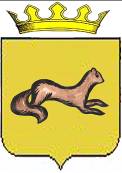 КОНТРОЛЬНО-СЧЕТНЫЙ ОРГАН____ОБОЯНСКОГО РАЙОНА КУРСКОЙ ОБЛАСТИ____306230, Курская обл., г. Обоянь, ул. Шмидта д.6, kso4616@rambler.ruЗАКЛЮЧЕНИЕ №97по результатам финансово-экономической экспертизы проекта постановления Администрации Обоянского района Курской области «О внесении изменений в муниципальную программу муниципального района «Обоянский район» Курской области «Социальное развитие села в Обоянском районе Курской области на 2018-2020 годы»»г. Обоянь                                                                                          27 декабря 2018 г.Основания для проведения экспертно-аналитического мероприятия: Федеральный Закон от 07 февраля 2011г. № 6-ФЗ «Об общих принципах организации и деятельности контрольно-счетных органов субъектов Российской Федерации и муниципальных образований», Решение Представительного Собрания Обоянского района Курской области от 29 марта 2013 г. № 2/23-II «О создании Контрольно-счетного органа Обоянского района Курской области и об утверждении Положения о Контрольно-счетном органе Обоянского района Курской области», Приказ №89 от 27.12.2017 «Об утверждении плана деятельности Контрольно-счетного органа Обоянского района Курской области на 2018 год», Приказ председателя Контрольно-счетного органа Обоянского района Курской области №83 от 26.12.2018 «О проведении экспертизы проекта Постановления Администрации Обоянского района Курской области».Цель экспертно-аналитического мероприятия: Проведение экспертизы проекта Постановления Администрации Обоянского района Курской области «О внесении изменений в муниципальную программу муниципального района «Обоянский район» Курской области «Социальное развитие села в Обоянском районе Курской области на 2018-2020 годы»».Предмет экспертно-аналитического мероприятия: Проект Постановления Администрации Обоянского района Курской области «О внесении изменений в муниципальную программу муниципального района «Обоянский район» Курской области «Социальное развитие села в Обоянском районе Курской области на 2018-2020 годы»».Срок проведения: с 26.12.2018 года по 27.12.2018 года. Исполнители экспертно-аналитического мероприятия: Председатель Контрольно-счетного органа Обоянского района Курской области – Шеверев Сергей Николаевич.Ведущий инспектор Контрольно-счетного органа Обоянского района Курской области - Климова Любовь Вячеславовна.Общие сведения об объекте экспертизы:Проект постановления Администрации Обоянского района Курской области «О внесении изменений в муниципальную программу муниципального района «Обоянский район» Курской области «Социальное развитие села в Обоянском районе Курской области на 2018-2020 годы»», направлен в Контрольно-счетный орган Обоянского района Курской области ответственным исполнителем – отделом промышленности, строительства, транспорта, связи, ЖКХ, архитектуры и градостроительства Администрации Обоянского района Курской области 26.12.2018 года (сопроводительное письмо №03-05-01-59/4692 от 24.12.2018).В ходе проведения экспертизы выявлено:Проект постановления Администрации Обоянского района Курской области «О внесении изменений в муниципальную программу муниципального района «Обоянский район» Курской области «Социальное развитие села в Обоянском районе Курской области на 2018-2020 годы»», разработан в соответствии с решением Представительного Собрания Обоянского района Курской области от 27.12.2017 № 9/70 - III «О бюджете муниципального района «Обоянский район» Курской области на 2018 год и на плановый период 2019 и 2020 годов»» (в редакции от 18.12.2018).Представленный для экспертизы проект постановления Администрации Обоянского района Курской области предусматривает внесение изменений в муниципальную программу муниципального района «Обоянский район» Курской области «Социальное развитие села в Обоянском районе Курской области на 2018-2020 годы»».В соответствии с Решением Представительного Собрания Обоянского района Курской области от 27.12.2017 № 9/70 - III «О бюджете муниципального района «Обоянский район» Курской области на 2018 год и на плановый период 2019 и 2020 годов»» (в редакции от 18.12.2018), объем бюджетных ассигнований предусмотренных по ЦСР 160 00 00000 «Муниципальная программа «Социальное развитие села в Обоянском районе Курской области на 2018-2020 годы»», составляет 24183,7 тыс. руб., в том числе:- на 2018 год 24183,7 тыс. руб.;- на 2019 год 0,0 тыс. руб.; - на 2020 год 0,0 тыс. руб.Представленный проект предполагает утверждение общей суммы бюджетных ассигнований на реализацию мероприятий программы в размере 263,7 тыс. руб., в том числе:- на 2018 год 263,7 тыс. руб.;- на 2019 год 0,0 тыс. руб.; - на 2020 год 0,0 тыс. руб., что не соответствует Решению о местном бюджете, отклонение составляет 23920,0 тыс. рублей (24183,7-263,7).Представленная для экспертизы муниципальная программа предусматривает внесение изменений в следующие подпрограммы:«Устойчивое развитие сельских территорий в Обоянском районе Курской области на 2018-2020 годы» муниципальной программы муниципального района «Обоянский район» Курской области «Социальное развитие села в Обоянском районе Курской области на 2018-2020 годы»».В соответствии с Решением Представительного Собрания Обоянского района Курской области от 27.12.2017 № 9/70 - III «О бюджете муниципального района «Обоянский район» Курской области на 2018 год и на плановый период 2019 и 2020 годов»» (в редакции от 18.12.2018), запланированный объем расходов по ЦСР 161 00 00000 «Подпрограмма «Устойчивое развитие сельских территорий в Обоянском районе Курской области на 2018-2020 годы» муниципальной программы муниципального района «Обоянский район» Курской области «Социальное развитие села в Обоянском районе Курской области на 2018-2020 годы»», составляет 24183,7 тыс. руб., в том числе:- на 2018 год 24183,7 тыс. руб.;- на 2019 год 0,0 тыс. руб.; - на 2020 год 0,0 тыс. руб. Представленный проект предполагает утверждение общей суммы бюджетных ассигнований на реализацию мероприятий подпрограммы в размере 263,7 тыс. руб., в том числе:- на 2018 год 263,7 тыс. руб.;- на 2019 год 0,0 тыс. руб.; - на 2020 год 0,0 тыс. руб., что не соответствует Решению о местном бюджете, отклонение составляет 23920,0 тыс. рублей (24183,7-263,7).ВыводыКонтрольно-счетный орган Обоянского района Курской области предлагает Администрации Обоянского района Курской области учесть замечания, изложенные в настоящем экспертном заключении.Председатель Контрольно-счетного органаОбоянского района Курской области                                                 С. Н. Шеверев